ЧЕРКАСЬКА ОБЛАСНА РАДАГОЛОВАР О З П О Р Я Д Ж Е Н Н Я20.10.2021                                                                                       № 438-рПро нагородження Почесноюграмотою Черкаської обласної радиВідповідно до статті 55 Закону України «Про місцеве самоврядування
в Україні», рішення обласної ради від 25.03.2016 № 4-32/VІІ «Про Почесну грамоту Черкаської обласної ради» (зі змінами):1. Нагородити Почесною грамотою Черкаської обласної ради:за багаторічну плідну працю, високі досягнення у вихованні підростаючого покоління та з нагоди 60-річчя з дня відкриття комунального закладу «Черкаська санаторна школа Черкаської обласної ради»:2. Контроль за виконанням розпорядження покласти на заступника керуючого справами, начальника загального відділу виконавчого апарату обласної ради ГОРНУ Н.В. і управління юридичного забезпечення та роботи з персоналом виконавчого апарату обласної ради.Голова		А. ПІДГОРНИЙ                                           БОНДАРЕНКОЛіну Миколаївну–учителя інформатики комунального закладу «Черкаська санаторна школа Черкаської обласної ради»;БУДНИКЛюбов Миколаївну–заступника директора з виховної роботи комунального закладу  «Черкаська санаторна школа Черкаської обласної ради».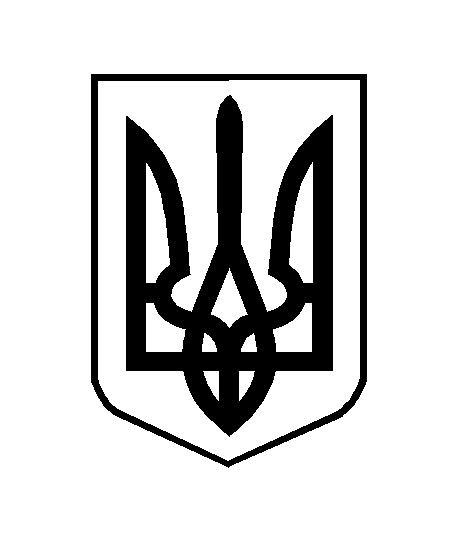 